UCHWAŁA Nr 3/2023 ZARZĄDU POWIATU GRÓJECKIEGOz dnia 18 stycznia 2023 r.w sprawie wyrażenia zgody na umieszczenie herbu Powiatu Grójeckiego na sztandarze Klubu Honorowych Dawców Krwi „PULS” w GrójcuNa podstawie art. 32 ust. 1 ustawy z dnia 5 czerwca 1998 r. o samorządzie powiatowym (Dz.U.2022.1526 t.j.) uchwala się, co następuje:§ 1Wyraża się zgodę na umieszczenie herbu Powiatu Grójeckiego na sztandarze Klubu Honorowych Dawców Krwi „PULS” w Grójcu zgodnie z projektem, który stanowi załącznik do niniejszej uchwały.§2Wykonanie uchwały powierza się Staroście Grójeckiemu.§3Uchwała wchodzi w życie z dniem podjęcia.                                                                                   Starosta Krzysztof Ambroziak								         Załącznik do Uchwały nr 3/23                                                                                                              Zarządu Powiatu Grójeckiego                                                                                                       z dnia 18 stycznia 2023 r. 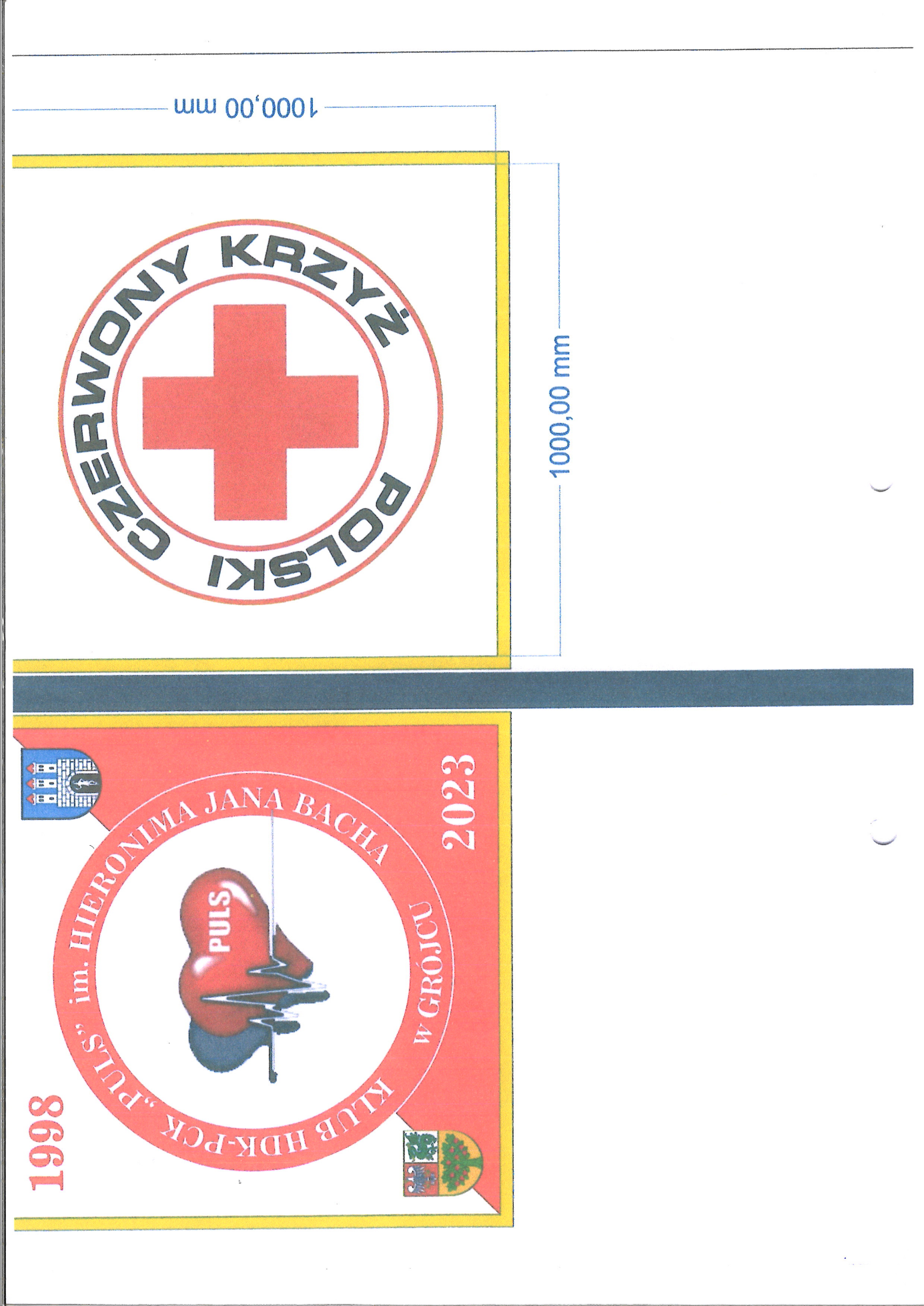 